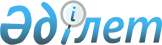 Об утверждении Правил предоставления в пользование памятников истории и культуры международного и республиканского значения
					
			Утративший силу
			
			
		
					Приказ Министра культуры и спорта Республики Казахстан от 27 февраля 2015 года № 75. Зарегистрирован в Министерстве юстиции Республики Казахстан 10 апреля 2015 года № 10687. Утратил силу приказом Министра культуры и спорта Республики Казахстан от 30 ноября 2015 года № 369      Сноска. Утратил силу приказом Министра культуры и спорта РК от 30.11.2015 № 369 (вводится в действие c 01.01.2016).      В соответствии с подпунктом 14-6) статьи 19 Закона Республики Казахстан от 2 июля 1992 года «Об охране и использовании объектов историко-культурного наследия» ПРИКАЗЫВАЮ:



      1. Утвердить прилагаемые Правила предоставления в пользование памятников истории и культуры международного и республиканского значения.



      2. Департаменту по делам культуры и искусства Министерства культуры и спорта Республики Казахстан в установленном законодательством порядке обеспечить:

      1) государственную регистрацию настоящего приказа в Министерстве юстиции Республики Казахстан;

      2) в течение десяти календарных дней после государственной регистрации настоящего приказа его направление на официальное опубликование в периодических печатных изданиях и в информационно-правовой системе «Әділет»;

      3) после официального опубликования размещение настоящего приказа на интернет-ресурсе Министерства культуры и спорта  Республики Казахстан;

      4) представление в Департамент юридической службы Министерства культуры и спорта Республики Казахстан сведений об исполнении мероприятий, предусмотренных настоящим пунктом, в течение десяти рабочих дней со дня исполнения мероприятий.



      3. Контроль за исполнением настоящего приказа возложить на вице-министра культуры и спорта Республики Казахстан Г. Ахмедьярова.



      4. Настоящий приказ вводится в действие по истечении десяти календарных дней после дня его первого официального опубликования.      Министр                                    А. Мухамедиулы

Утверждены           

приказом Министра культуры и спорта

Республики Казахстан        

от 27 февраля 2015 года № 75     

Правила

предоставления в пользование памятников истории и

культуры международного и республиканского значения

      1. Настоящие Правила предоставления в пользование памятников истории и культуры международного и республиканского значения определяют порядок предоставления в пользование памятников истории и культуры международного и республиканского значения (далее – памятники).



      2. Памятники, являющиеся государственной собственностью  Республики Казахстан, используются в целях возрождения и развития духовных и культурных традиций народов Казахстана, а также в научных и воспитательных целях в соответствии со статьей 29 Закона Республики Казахстан от 2 июля 1992 года «Об охpане и использовании объектов истоpико-культуpного наследия».



      3. Для получения в пользование памятника физические и юридические лица (далее – заявители) представляют в уполномоченный орган по охране и использованию объектов историко-культурного наследия (далее – уполномоченный орган) следующие документы:

      для физических лиц:

      1) заявление по форме, согласно приложению к настоящим Правилам;

      2) нотариально засвидетельствованная копия удостоверения личности;

      для юридических лиц:

      1) заявление по форме, согласно приложению к настоящим Правилам;

      2) справка или нотариально засвидетельствованная копия свидетельства о государственной регистрации (перерегистрации) юридического лица.



      4. Документы, указанные в пункте 3 настоящих Правил,  уполномоченным органом рассматриваются в течение пятнадцати рабочих дней со дня их поступления.

      По итогам рассмотрения документов уполномоченный орган принимает решение о предоставлении в пользование памятника либо отказывает в предоставлении в пользование памятника.



      5. В случае принятия решения о предоставлении в пользование памятника, заявителю в срок, указанный в пункте 4 настоящих Правил, направляется письменное уведомление и проект договора на предоставление в пользование памятника.

      Договор на предоставление в пользование памятника заключается между уполномоченным органом и заявителем в соответствии с пунктом 10 статьи 74 Закона Республики Казахстан от 1 марта 2011 года «О государственном имуществе» в течение пятнадцати календарных дней со дня получения уведомления заявителя.



      6. В случае отказа в предоставлении в пользование памятника, заявителю направляется письменный мотивированный ответ в срок, указанный в пункте 4 настоящих Правил.



      7. Основаниями для отказа в представлении в пользование памятника являются:

      1) представление заявителем документов, не соответствующих пункту 3 настоящих Правил;

      2) нахождение заявленного памятника в пользовании;

      3) если цели использования памятника не соответствуют требованием статьи 29 Закона Республики Казахстан от 2 июля 1992 года «Об охpане и использовании объектов истоpико-культуpного наследия».

Приложение         

к Правилам предоставления  

в пользование памятников   

истории и культуры международного

и республиканского значения  Форма          Министру культуры и спорта

Республики Казахстан   

_____________________________________

от __________________________________

_____________________________________

(фамилия, имя, отчество (при наличии)

или наименование заявителя)                                  Заявление      Прошу предоставить памятник ___________________________________

_____________________________________________________________________

с целью _____________________________________________________________

_____________________________________________________________________

Способы и методы использования ______________________________________

_____________________________________________________________________

_____________________________________________________________________

_____________________________________________________________________

                     (краткое описание)

Сведения о заявителе:________________________________________________

_____________________________________________________________________

_____________________________________________________________________

_____________________________________________________________________

             (ИИН физического или БИН юридического лица

 местожительство физического или местонахождение юридического лица)

_____________________________________________________________________Подпись ________________          Место для печати   ________________

                                  (для юридического лица)Дата: «    » __________ 20__ года
					© 2012. РГП на ПХВ «Институт законодательства и правовой информации Республики Казахстан» Министерства юстиции Республики Казахстан
				